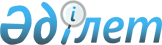 "2020-2022 жылдарға арналған Мойынқұм ауданы ауылдық округтерінің бюджеттері туралы" Мойынқұм аудандық мәслихатының 2019 жылғы 25 желтоқсандағы №53-2 шешіміне өзгерістер енгізу туралыЖамбыл облысы Мойынқұм аудандық мәслихатының 2020 жылғы 18 ақпандағы № 55-2 шешімі. Жамбыл облысының Әділет департаментінде 2020 жылғы 21 ақпанда № 4511 болып тіркелді
      Қазақстан Республикасының 2008 жылғы 4 желтоқсандағы Бюджет кодексінің 109-1 бабына, "Қазақстан Республикасындағы жергілікті мемлекеттік басқару және өзін-өзі басқару туралы" Қазақстан Республикасының 2001 жылғы 23 қаңтардағы Заңының 6 бабына және ""2020 – 2022 жылдарға арналған аудандық бюджет туралы" Мойынқұм аудандық мәслихатының 2019 жылғы 19 желтоқсандағы №52-2 шешіміне өзгерістер енгізу туралы" Мойынқұм аудандық мәслихатының 2020 жылғы 13 ақпандағы 54-2 шешіміне (нормативтік құқықтық актілерді мемлекеттік тіркеу тізілімінде №4506 болып тіркелген) сәйкес аудандық мәслихат ШЕШІМ ҚАБЫЛДАДЫ:
      1. "2020-2022 жылдарға арналған Мойынқұм ауданы ауылдық округтерінің бюджеттері туралы" Мойынқұм аудандық мәслихатының 2019 жылғы 25 желтоқсандағы №53-2 шешіміне (нормативтік құқықтық актілерді мемлекеттік тіркеу тізілімінде №4472 болып тіркелген, электрондық түрде 2020 жылдың 6 қаңтарында Қазақстан Республикасы нормативтік құқықтық актілерінің эталондық бақылау банкінде жарияланған) келесі өзгерістер енгізілсін:
      1.1.Мойынқұм ауылдық округі бойынша:
      1 тармақта:
      1) тармақшада:
      "460556" деген сандары "458556" деген сандарымен ауыстырылсын;
      "440515" деген сандары "438515" деген сандарымен ауыстырылсын;
      2) тармақшада:
      "460556" деген сандары "470084" деген сандарымен ауыстырылсын;
      5) тармақшада:
      "0" деген саны "-11528" деген сандарымен ауыстырылсын;
      6) тармақшада:
      "0" деген саны "11528" деген сандарымен ауыстырылсын, оның ішінде:
      "бюджет қаражатының пайдаланылатын қалдықтары" - "0" деген саны "11528" деген сандарымен ауыстырылсын.
      1.2.Бірлік ауылдық округі бойынша:
      1 тармақта:
      1) тармақшада:
      "150946" деген сандары "185895" деген сандарымен ауыстырылсын;
      "145591" деген сандары "180540" деген сандарымен ауыстырылсын;
      2) тармақшада:
      "150946" деген сандары "188516" деген сандарымен ауыстырылсын;
      5) тармақшада:
      "0" деген саны "-2621" деген сандарымен ауыстырылсын;
      6) тармақшада:
      "0" деген саны "2621" деген сандарымен ауыстырылсын, оның ішінде:
      "бюджет қаражатының пайдаланылатын қалдықтары" - "0" деген саны "2621" деген сандарымен ауыстырылсын.
      1.3.Кеңес ауылдық округі бойынша:
      1 тармақта:
      1) тармақшада:
      "83228" деген сандары "93060" деген сандарымен ауыстырылсын;
      "79100" деген сандары "88932" деген сандарымен ауыстырылсын;
      2) тармақшада:
      "83228" деген сандары "94171" деген сандарымен ауыстырылсын;
      5) тармақшада:
      "0" деген саны "-1111" деген сандарымен ауыстырылсын;
      6) тармақшада:
      "0" деген саны "1111" деген сандарымен ауыстырылсын, оның ішінде:
      "бюджет қаражатының пайдаланылатын қалдықтары" - "0" деген саны "1111" деген сандарымен ауыстырылсын.
      1.4.Шығанақ ауылдық округі бойынша:
      1 тармақта:
      1) тармақшада:
      "114189" деген сандары "136915" деген сандарымен ауыстырылсын;
      "108302" деген сандары "131028" деген сандарымен ауыстырылсын;
      2) тармақшада:
      "114189" деген сандары "138412" деген сандарымен ауыстырылсын;
      5) тармақшада:
      "0" деген саны "-1497" деген сандарымен ауыстырылсын;
      6) тармақшада:
      "0" деген саны "1497" деген сандарымен ауыстырылсын, оның ішінде:
      "бюджет қаражатының пайдаланылатын қалдықтары" - "0" деген саны "1497" деген сандарымен ауыстырылсын.
      1.5.Ұланбел ауылдық округі бойынша:
      1 тармақта:
      1) тармақшада:
      "55435" деген сандары "62276" деген сандарымен ауыстырылсын;
      "52045" деген сандары "58886" деген сандарымен ауыстырылсын;
      2) тармақшада:
      "55435" деген сандары "62276" деген сандарымен ауыстырылсын.
      1.6.Қарабөгет ауылдық округі бойынша:
      1 тармақта:
      1) тармақшада:
      "107076" деген сандары "112859" деген сандарымен ауыстырылсын;
      "103661" деген сандары "109444" деген сандарымен ауыстырылсын;
      2) тармақшада:
      "107076" деген сандары "112859" деген сандарымен ауыстырылсын.
      1.7.Қылышбай ауылдық округі бойынша:
      1 тармақта:
      1) тармақшада:
      "63359" деген сандары "65712" деген сандарымен ауыстырылсын;
      "60034" деген сандары "62387" деген сандарымен ауыстырылсын;
      2) тармақшада:
      "63359" деген сандары "65712" деген сандарымен ауыстырылсын.
      1.8.Жамбыл ауылдық округі бойынша:
      1 тармақта:
      1) тармақшада:
      "68130" деген сандары "86631" деген сандарымен ауыстырылсын;
      "64863" деген сандары "83364" деген сандарымен ауыстырылсын;
      2) тармақшада:
      "68130" деген сандары "86631" деген сандарымен ауыстырылсын.
      1.9.Қызылотау ауылдық округі бойынша:
      1 тармақта:
      1) тармақшада:
      "21419" деген сандары "37849" деген сандарымен ауыстырылсын;
      "18457" деген сандары "34887" деген сандарымен ауыстырылсын;
      2) тармақшада:
      "21419" деген сандары "37849" деген сандарымен ауыстырылсын.
      1.10.Қызылтал ауылдық округі бойынша:
      1 тармақта:
      1) тармақшада:
      "101124" деген сандары "101960" деген сандарымен ауыстырылсын;
      "97889" деген сандары "98725" деген сандарымен ауыстырылсын;
      2) тармақшада:
      "101124" деген сандары "101960" деген сандарымен ауыстырылсын.
      1.11.Биназар ауылдық округі бойынша:
      1 тармақта:
      1) тармақшада:
      "73195" деген сандары "90436" деген сандарымен ауыстырылсын;
      "69935" деген сандары "87176" деген сандарымен ауыстырылсын;
      2) тармақшада:
      "73195" деген сандары "90436" деген сандарымен ауыстырылсын.
      1.12.Хантау ауылдық округі бойынша:
      1 тармақта:
      1) тармақшада:
      "19262" деген сандары "34087" деген сандарымен ауыстырылсын;
      "16107" деген сандары "30932" деген сандарымен ауыстырылсын;
      2) тармақшада:
      "19262" деген сандары "34087" деген сандарымен ауыстырылсын.
      1.13. Мирный ауылдық округі бойынша:
      1 тармақта:
      1) тармақшада:
      "19665" деген сандары "34325" деген сандарымен ауыстырылсын;
      "15592" деген сандары "30252" деген сандарымен ауыстырылсын;
      2) тармақшада:
      "19665" деген сандары "34325" деген сандарымен ауыстырылсын.
      1.14.Ақбақай ауылдық округі бойынша:
      1 тармақта:
      1) тармақшада:
      "43660" деген сандары "48443" деген сандарымен ауыстырылсын;
      "40060" деген сандары "44843" деген сандарымен ауыстырылсын;
      2) тармақшада:
      "43660" деген сандары "48443" деген сандарымен ауыстырылсын.
      1.15.Ақсүйек ауылдық округі бойынша:
      1 тармақта:
      1) тармақшада:
      "60461" деген сандары "67734" деген сандарымен ауыстырылсын;
      "56433" деген сандары "63706" деген сандарымен ауыстырылсын;
      2) тармақшада:
      "60461" деген сандары "67734" деген сандарымен ауыстырылсын.
      1.16.Мыңарал ауылдық округі бойынша:
      1 тармақта:
      1) тармақшада:
      "53876" деген сандары "63503" деген сандарымен ауыстырылсын;
      "50533" деген сандары "60160" деген сандарымен ауыстырылсын;
      2) тармақшада:
      "53876" деген сандары "63503" деген сандарымен ауыстырылсын.
      Аталған шешімнің 1, 4, 7, 10, 13, 16, 19, 22, 25, 28, 31, 34, 37, 40, 43, 46 қосымшалары осы шешімнің 1, 2, 3, 4, 5, 6, 7, 8, 9 ,10, 11, 12, 13, 14, 15, 16 қосымшаларына сәйкес жаңа редакцияда мазмұндалсын.
      2. Осы шешімнің орындалуына бақылау және интернет-ресурстарында жариялауды аудандық мәслихаттың аумақтың экономикалық дамуы, бюджет және жергілікті салықтар, өнеркәсіп салаларын, ауыл шаруашылығы мен кәсіпкерлік салаларын дамыту, аумақтық құрылыс, жер учаскесін сатып алу туралы жобаларын қарау, қоршаған ортаны қорғау мәселелері жөніндегі тұрақты комиссиясына жүктелсін.
      3. Осы шешім әділет органдарында мемлекеттік тіркеуден өткен күннен бастап күшіне енеді және 2020 жылдың 1 қаңтарынан бастап қолданысқа енгізіледі. 2020 жылға арналған Мойынқұм ауылдық округінің бюджеті 2020 жылға арналған Бірлік ауылдық округінің бюджеті 2020 жылға арналған Кеңес ауылдық округінің бюджеті 2020 жылға арналған Шығанақ ауылдық округінің бюджеті 2020 жылға арналған Ұланбел ауылдық округінің бюджеті 2020 жылға арналған Қарабөгет ауылдық округінің бюджеті 2020 жылға арналған Қылышбай ауылдық округінің бюджеті 2020 жылға арналған Жамбыл ауылдық округінің бюджеті 2020 жылға арналған Қызылотау ауылдық округінің бюджеті 2020 жылға арналған Қызылтал ауылдық округінің бюджеті 2020 жылға арналған Биназар ауылдық округінің бюджеті 2020 жылға арналған Хантау ауылдық округінің бюджеті 2020 жылға арналған Мирный ауылдық округінің бюджеті 2020 жылға арналған Ақбақай ауылдық округінің бюджеті 2020 жылға арналған Ақсүйек ауылдық округінің бюджеті 2020 жылға арналған Мыңарал ауылдық округінің бюджеті
					© 2012. Қазақстан Республикасы Әділет министрлігінің «Қазақстан Республикасының Заңнама және құқықтық ақпарат институты» ШЖҚ РМК
				
      Мойынқұм аудандық мәслихатының 

      сессия төрайымы 

А. Амирханова

      Мойынқұм аудандық 

      мәслихатының хатшысы 

Ш. Исабеков
Мойынқұм аудандық 
мәслихатының 2020 жылғы 
18 ақпандағы №55-2 шешіміне 
1 қосымша
Санаты
Санаты
Санаты
Санаты
Сомасы, мың теңге
Сыныбы
Сыныбы
Сыныбы
Сомасы, мың теңге
Кіші сыныбы
Кіші сыныбы
Атауы
1
2
 3
4
5
1. КІРІСТЕР
458556
1
Салықтық түсімдер
20041
01
Табыс салығы
1412
2
Жеке табыс салығы
1412
04
Меншiкке салынатын салықтар
18629
1
Мүлiкке салынатын салықтар
147
3
Жер салығы
642
4
Көлiк құралдарына салынатын салық
17840
 4
Трансферттердің түсімдері
438515
 02
Мемлекеттік басқарудың жоғары тұрған органдарынан түсетін трансферттер
438515
3
Аудандардың (облыстық маңызы бар қаланың) бюджетінен трансферттер
438515
Функционалдық топ 
Функционалдық топ 
Функционалдық топ 
Функционалдық топ 
Сомасы, мың теңге
Бюджеттік бағдарламалардың әкімшісі
Бюджеттік бағдарламалардың әкімшісі
Бюджеттік бағдарламалардың әкімшісі
Сомасы, мың теңге
Бағдарлама
Бағдарлама
Сомасы, мың теңге
Атауы
Сомасы, мың теңге
1
2
3
4
5
2. ШЫҒЫНДАР
470084
01
Жалпы сипаттағы мемлекеттiк қызметтер
124593
124
Аудандық маңызы бар қала, ауыл, кент, ауылдық округ әкімінің аппараты
124593
001
Аудандық маңызы бар қала, ауыл, кент, ауылдық округ әкімінің қызметін қамтамасыз ету жөніндегі қызметтер
120414
022
Мемлекеттік органның күрделі шығыстары
1329
032
Ведомстволық бағыныстағы мемлекеттік мекемелер мен ұйымдардың күрделі шығыстары
2850
04
Білім беру
287131
124
Аудандық маңызы бар қала, ауыл, кент, ауылдық округ әкімінің аппараты
287131
004
Мектепке дейінгі тәрбиелеу және оқыту және мектепке дейінгі тәрбиелеу және оқыту ұйымдарында медициналық қызмет көрсетуді ұйымдастыру
287131
07
Тұрғын үй-коммуналдық шаруашылық
53360
124
Аудандық маңызы бар қала, ауыл, кент, ауылдық округ әкімінің аппараты
33360
014
Елді мекендерді сумен жабдықтауды ұйымдастыру
33360
124
Аудандық маңызы бар қала, ауыл, кент, ауылдық округ әкімінің аппараты
20000
008
Елді мекендердегі көшелерді жарықтандыру
5500
009
Елді мекендердің санитариясын қамтамасыз ету
500
011
Елді мекендерді абаттандыру мен көгалдандыру
14000
13
Басқалар
5000
124
Аудандық маңызы бар қала, ауыл, кент, ауылдық округ әкімінің аппараты
5000
040
Өңірлерді дамытудың 2025 жылға дейінгі мемлекеттік бағдарламасы шеңберінде өңірлерді экономикалық дамытуға жәрдемдесу бойынша шараларды іске асыруға ауылдық елді мекендерді жайластыруды шешуге арналған іс-шараларды іске асыру
5000
3. Таза бюджеттік кредиттеу
0
Бюджеттік кредиттер
0
Бюджеттік кредиттерді өтеу
0
4. Қаржы активтерімен жасалынған операциялар бойынша сальдо
0
Қаржы активтерін сатып алу
0
Мемлекеттің қаржы активтерін сатудан түсетін түсімдер
0
5. Бюджет тапшылығы (профициті)
-11528
6. Бюджет тапшылығын қаржыландыру (профицитін пайдалану)
11528
Қарыздар түсімі
0
Қарыздарды өтеу
0
Бюджет қаражатының пайдаланылатын қалдықтары
11528Мойынқұм аудандық
мәслихатының 2020 жылғы 
18 ақпандағы №55-2 шешіміне 
2 қосымша
Санаты
Санаты
Санаты
Санаты
Сомасы, мың теңге
Сыныбы
Сыныбы
Сыныбы
Сомасы, мың теңге
Кіші сыныбы
Кіші сыныбы
Атауы
1
2
 3
4
5
1. КІРІСТЕР
185895
1
Салықтық түсімдер
5355
01
Табыс салығы
600
2
Жеке табыс салығы
600
04
Меншiкке салынатын салықтар
4755
1
Мүлiкке салынатын салықтар
23
3
Жер салығы
432
4
Көлiк құралдарына салынатын салық
4300
 4
Трансферттердің түсімдері
180540
 02
Мемлекеттік басқарудың жоғары тұрған органдарынан түсетін трансферттер
180540
3
Аудандардың (облыстық маңызы бар қаланың) бюджетінен трансферттер
180540
Функционалдық топ 
Функционалдық топ 
Функционалдық топ 
Функционалдық топ 
Сомасы, мың теңге
Бюджеттік бағдарламалардың әкімшісі
Бюджеттік бағдарламалардың әкімшісі
Бюджеттік бағдарламалардың әкімшісі
Сомасы, мың теңге
Бағдарлама
Бағдарлама
Атауы
1
2
3
4
5
2. ШЫҒЫНДАР
188516
01
Жалпы сипаттағы мемлекеттiк қызметтер
65837
124
Аудандық маңызы бар қала, ауыл, кент, ауылдық округ әкімінің аппараты
65837
001
Аудандық маңызы бар қала, ауыл, кент, ауылдық округ әкімінің қызметін қамтамасыз ету жөніндегі қызметтер
64488
022
Мемлекеттік органның күрделі шығыстары
299
032
Ведомстволық бағыныстағы мемлекеттік мекемелер мен ұйымдардың күрделі шығыстары
1050
04
Білім беру
115757
124
Аудандық маңызы бар қала, ауыл, кент, ауылдық округ әкімінің аппараты
115757
004
Мектепке дейінгі тәрбиелеу және оқыту және мектепке дейінгі тәрбиелеу және оқыту ұйымдарында медициналық қызмет көрсетуді ұйымдастыру
115757
07
Тұрғын үй-коммуналдық шаруашылық
3801
124
Аудандық маңызы бар қала, ауыл, кент, ауылдық округ әкімінің аппараты
101
014
Елді мекендерді сумен жабдықтауды ұйымдастыру
101
124
Аудандық маңызы бар қала, ауыл, кент, ауылдық округ әкімінің аппараты
3700
008
Елді мекендердегі көшелерді жарықтандыру
3000
011
Елді мекендерді абаттандыру мен көгалдандыру
700
13
Басқалар
3121
124
Аудандық маңызы бар қала, ауыл, кент, ауылдық округ әкімінің аппараты
3121
040
Өңірлерді дамытудың 2025 жылға дейінгі мемлекеттік бағдарламасы шеңберінде өңірлерді экономикалық дамытуға жәрдемдесу бойынша шараларды іске асыруға ауылдық елді мекендерді жайластыруды шешуге арналған іс-шараларды іске асыру
3121
3. Таза бюджеттік кредиттеу
0
Бюджеттік кредиттер
0
Бюджеттік кредиттерді өтеу
0
4. Қаржы активтерімен жасалынған операциялар бойынша сальдо
0
Қаржы активтерін сатып алу
0
Мемлекеттің қаржы активтерін сатудан түсетін түсімдер
0
5. Бюджет тапшылығы (профициті)
-2621
6. Бюджет тапшылығын қаржыландыру (профицитін пайдалану)
2621
Қарыздар түсімі
0
Қарыздарды өтеу
0
Бюджет қаражатының пайдаланылатын қалдықтары
2621Мойынқұм аудандық 
мәслихатының 2020 жылғы 
18 ақпандағы №55-2 шешіміне
 3 қосымша
Санаты
Санаты
Санаты
Санаты
Сомасы, мың теңге
Сыныбы
Сыныбы
Сыныбы
Сомасы, мың теңге
Кіші сыныбы
Кіші сыныбы
Атауы
1
2
 3
4
5
1. КІРІСТЕР
93060
1
Салықтық түсімдер
4128
01
Табыс салығы
350
2
Жеке табыс салығы
350
04
Меншiкке салынатын салықтар
3778
1
Мүлiкке салынатын салықтар
23
3
Жер салығы
364
4
Көлiк құралдарына салынатын салық
3391
 4
Трансферттердің түсімдері
88932
 02
Мемлекеттік басқарудың жоғары тұрған органдарынан түсетін трансферттер
88932
3
Аудандардың (облыстық маңызы бар қаланың) бюджетінен трансферттер
88932
Функционалдық топ 
Функционалдық топ 
Функционалдық топ 
Функционалдық топ 
Сомасы, мың теңге
Бюджеттік бағдарламалардың әкімшісі
Бюджеттік бағдарламалардың әкімшісі
Бюджеттік бағдарламалардың әкімшісі
Сомасы, мың теңге
Бағдарлама
Бағдарлама
Атауы
1
2
3
4
5
2. ШЫҒЫНДАР
94171
01
Жалпы сипаттағы мемлекеттiк қызметтер
39743
124
Аудандық маңызы бар қала, ауыл, кент, ауылдық округ әкімінің аппараты
39743
001
Аудандық маңызы бар қала, ауыл, кент, ауылдық округ әкімінің қызметін қамтамасыз ету жөніндегі қызметтер
38163
022
Мемлекеттік органның күрделі шығыстары
1280
032
Ведомстволық бағыныстағы мемлекеттік мекемелер мен ұйымдардың күрделі шығыстары
300
04
Білім беру
37434
124
Аудандық маңызы бар қала, ауыл, кент, ауылдық округ әкімінің аппараты
37434
004
Мектепке дейінгі тәрбиелеу және оқыту және мектепке дейінгі тәрбиелеу және оқыту ұйымдарында медициналық қызмет көрсетуді ұйымдастыру
37434
07
Тұрғын үй-коммуналдық шаруашылық
5494
124
Аудандық маңызы бар қала, ауыл, кент, ауылдық округ әкімінің аппараты
2144
014
Елді мекендерді сумен жабдықтауды ұйымдастыру
2144
124
Аудандық маңызы бар қала, ауыл, кент, ауылдық округ әкімінің аппараты
3350
008
Елді мекендердегі көшелерді жарықтандыру
2400
009
Елді мекендердің санитариясын қамтамасыз ету
250
011
Елді мекендерді абаттандыру мен көгалдандыру
700
13
Басқалар
11500
124
Аудандық маңызы бар қала, ауыл, кент, ауылдық округ әкімінің аппараты
11500
040
Өңірлерді дамытудың 2025 жылға дейінгі мемлекеттік бағдарламасы шеңберінде өңірлерді экономикалық дамытуға жәрдемдесу бойынша шараларды іске асыруға ауылдық елді мекендерді жайластыруды шешуге арналған іс-шараларды іске асыру
11500
3. Таза бюджеттік кредиттеу
0
Бюджеттік кредиттер
0
Бюджеттік кредиттерді өтеу
0
4. Қаржы активтерімен жасалынған операциялар бойынша сальдо
0
Қаржы активтерін сатып алу
0
Мемлекеттің қаржы активтерін сатудан түсетін түсімдер
0
5. Бюджет тапшылығы (профициті)
-1111
6. Бюджет тапшылығын қаржыландыру (профицитін пайдалану)
1111
Қарыздар түсімі
0
Қарыздарды өтеу
0
Бюджет қаражатының пайдаланылатын қалдықтары
1111Мойынқұм аудандық
мәслихатының 2020 жылғы 
18 ақпандағы №55-2 шешіміне 
4 қосымша
Санаты
Санаты
Санаты
Санаты
Сомасы, мың теңге
Сыныбы
Сыныбы
Сыныбы
Сомасы, мың теңге
Кіші сыныбы
Кіші сыныбы
Атауы
1
2
 3
4
5
1. КІРІСТЕР
136915
1
Салықтық түсімдер
5887
01
Табыс салығы
400
2
Жеке табыс салығы
400
04
Меншiкке салынатын салықтар
5487
1
Мүлiкке салынатын салықтар
63
3
Жер салығы
224
4
Көлiк құралдарына салынатын салық
5200
 4
Трансферттердің түсімдері
131028
 02
Мемлекеттік басқарудың жоғары тұрған органдарынан түсетін трансферттер
131028
3
Аудандардың (облыстық маңызы бар қаланың) бюджетінен трансферттер
131028
Функционалдық топ 
Функционалдық топ 
Функционалдық топ 
Функционалдық топ 
Сомасы, мың теңге
Бюджеттік бағдарламалардың әкімшісі
Бюджеттік бағдарламалардың әкімшісі
Бюджеттік бағдарламалардың әкімшісі
Сомасы, мың теңге
Бағдарлама
Бағдарлама
Атауы
1
2
3
4
5
2. ШЫҒЫНДАР
138412
01
Жалпы сипаттағы мемлекеттiк қызметтер
45777
124
Аудандық маңызы бар қала, ауыл, кент, ауылдық округ әкімінің аппараты
45777
001
Аудандық маңызы бар қала, ауыл, кент, ауылдық округ әкімінің қызметін қамтамасыз ету жөніндегі қызметтер
45452
022
Мемлекеттік органның күрделі шығыстары
325
04
Білім беру
83055
124
Аудандық маңызы бар қала, ауыл, кент, ауылдық округ әкімінің аппараты
83055
004
Мектепке дейінгі тәрбиелеу және оқыту және мектепке дейінгі тәрбиелеу және оқыту ұйымдарында медициналық қызмет көрсетуді ұйымдастыру
83055
07
Тұрғын үй-коммуналдық шаруашылық
9080
124
Аудандық маңызы бар қала, ауыл, кент, ауылдық округ әкімінің аппараты
7030
014
Елді мекендерді сумен жабдықтауды ұйымдастыру
7030
124
Аудандық маңызы бар қала, ауыл, кент, ауылдық округ әкімінің аппараты
2050
008
Елді мекендердегі көшелерді жарықтандыру
1300
009
Елді мекендердің санитариясын қамтамасыз ету
250
011
Елді мекендерді абаттандыру мен көгалдандыру
500
13
Басқалар
500
124
Аудандық маңызы бар қала, ауыл, кент, ауылдық округ әкімінің аппараты
500
040
Өңірлерді дамытудың 2025 жылға дейінгі мемлекеттік бағдарламасы шеңберінде өңірлерді экономикалық дамытуға жәрдемдесу бойынша шараларды іске асыруға ауылдық елді мекендерді жайластыруды шешуге арналған іс-шараларды іске асыру
500
3. Таза бюджеттік кредиттеу
0
Бюджеттік кредиттер
0
Бюджеттік кредиттерді өтеу
0
4. Қаржы активтерімен жасалынған операциялар бойынша сальдо
0
Қаржы активтерін сатып алу
0
Мемлекеттің қаржы активтерін сатудан түсетін түсімдер
0
5. Бюджет тапшылығы (профициті)
-1497
6. Бюджет тапшылығын қаржыландыру (профицитін пайдалану)
1497
Қарыздар түсімі
0
Қарыздарды өтеу
0
Бюджет қаражатының пайдаланылатын қалдықтары
1497Мойынқұм аудандық 
мәслихатының 2020 жылғы
 18 ақпандағы №55-2 шешіміне 
1 қосымша
Санаты
Санаты
Санаты
Санаты
Сомасы, мың теңге
Сыныбы
Сыныбы
Сыныбы
Сомасы, мың теңге
Кіші сыныбы
Кіші сыныбы
Атауы
1
2
 3
4
5
1. КІРІСТЕР
62276
1
Салықтық түсімдер
3390
01
Табыс салығы
390
2
Жеке табыс салығы
390
04
Меншiкке салынатын салықтар
3000
1
Мүлiкке салынатын салықтар
33
3
Жер салығы
116
4
Көлiк құралдарына салынатын салық
2851
 4
Трансферттердің түсімдері
58886
 02
Мемлекеттік басқарудың жоғары тұрған органдарынан түсетін трансферттер
58886
3
Аудандардың (облыстық маңызы бар қаланың) бюджетінен трансферттер
58886
Функционалдық топ 
Функционалдық топ 
Функционалдық топ 
Функционалдық топ 
Сомасы, мың теңге
Бюджеттік бағдарламалардың әкімшісі
Бюджеттік бағдарламалардың әкімшісі
Бюджеттік бағдарламалардың әкімшісі
Сомасы, мың теңге
Бағдарлама
Бағдарлама
Атауы
1
2
3
4
5
2. ШЫҒЫНДАР
62276
01
Жалпы сипаттағы мемлекеттiк қызметтер
22723
124
Аудандық маңызы бар қала, ауыл, кент, ауылдық округ әкімінің аппараты
22723
001
Аудандық маңызы бар қала, ауыл, кент, ауылдық округ әкімінің қызметін қамтамасыз ету жөніндегі қызметтер
22233
022
Мемлекеттік органның күрделі шығыстары
240
032
Ведомстволық бағыныстағы мемлекеттік мекемелер мен ұйымдардың күрделі шығыстары
250
04
Білім беру
34768
124
Аудандық маңызы бар қала, ауыл, кент, ауылдық округ әкімінің аппараты
34768
004
Мектепке дейінгі тәрбиелеу және оқыту және мектепке дейінгі тәрбиелеу және оқыту ұйымдарында медициналық қызмет көрсетуді ұйымдастыру
34768
07
Тұрғын үй-коммуналдық шаруашылық
4785
124
Аудандық маңызы бар қала, ауыл, кент, ауылдық округ әкімінің аппараты
3535
014
Елді мекендерді сумен жабдықтауды ұйымдастыру
3535
124
Аудандық маңызы бар қала, ауыл, кент, ауылдық округ әкімінің аппараты
1250
008
Елді мекендердегі көшелерді жарықтандыру
1000
009
Елді мекендердің санитариясын қамтамасыз ету
250
3. Таза бюджеттік кредиттеу
0
Бюджеттік кредиттер
0
Бюджеттік кредиттерді өтеу
0
4. Қаржы активтерімен жасалынған операциялар бойынша сальдо
0
Қаржы активтерін сатып алу
0
Мемлекеттің қаржы активтерін сатудан түсетін түсімдер
0
5. Бюджет тапшылығы (профициті)
0
6. Бюджет тапшылығын қаржыландыру (профицитін пайдалану)
0
Қарыздар түсімі
0
Қарыздарды өтеу
0
Бюджет қаражатының пайдаланылатын қалдықтары
0Мойынқұм аудандық
 мәслихатының 2020 жылғы 
18 ақпандағы №55-2 шешіміне 
6 қосымша
Санаты
Санаты
Санаты
Санаты
Сомасы, мың теңге
Сыныбы
Сыныбы
Сыныбы
Сомасы, мың теңге
Кіші сыныбы
Кіші сыныбы
Атауы
1
2
 3
4
5
1. КІРІСТЕР
112859
1
Салықтық түсімдер
3415
01
Табыс салығы
350
2
Жеке табыс салығы
350
04
Меншiкке салынатын салықтар
3065
1
Мүлiкке салынатын салықтар
21
3
Жер салығы
284
4
Көлiк құралдарына салынатын салық
2760
 4
Трансферттердің түсімдері
109444
 02
Мемлекеттік басқарудың жоғары тұрған органдарынан түсетін трансферттер
109444
3
Аудандардың (облыстық маңызы бар қаланың) бюджетінен трансферттер
109444
Функционалдық топ 
Функционалдық топ 
Функционалдық топ 
Функционалдық топ 
Сомасы, мың теңге
Бюджеттік бағдарламалардың әкімшісі
Бюджеттік бағдарламалардың әкімшісі
Бюджеттік бағдарламалардың әкімшісі
Сомасы, мың теңге
Бағдарлама
Бағдарлама
Атауы
1
2
3
4
5
2. ШЫҒЫНДАР
112859
01
Жалпы сипаттағы мемлекеттiк қызметтер
39398
124
Аудандық маңызы бар қала, ауыл, кент, ауылдық округ әкімінің аппараты
39398
001
Аудандық маңызы бар қала, ауыл, кент, ауылдық округ әкімінің қызметін қамтамасыз ету жөніндегі қызметтер
38658
022
Мемлекеттік органның күрделі шығыстары
240
032
Ведомстволық бағыныстағы мемлекеттік мекемелер мен ұйымдардың күрделі шығыстары
500
04
Білім беру
69234
124
Аудандық маңызы бар қала, ауыл, кент, ауылдық округ әкімінің аппараты
69068
004
Мектепке дейінгі тәрбиелеу және оқыту және мектепке дейінгі тәрбиелеу және оқыту ұйымдарында медициналық қызмет көрсетуді ұйымдастыру
69068
124
Аудандық маңызы бар қала, ауыл, кент, ауылдық округ әкімінің аппараты
166
005
Ауылдық жерлерде оқушыларды жақын жердегі мектепке дейін тегін алып баруды және одан алып қайтуды ұйымдастыру
166
07
Тұрғын үй-коммуналдық шаруашылық
4227
124
Аудандық маңызы бар қала, ауыл, кент, ауылдық округ әкімінің аппараты
2477
014
Елді мекендерді сумен жабдықтауды ұйымдастыру
2477
124
Аудандық маңызы бар қала, ауыл, кент, ауылдық округ әкімінің аппараты
1750
008
Елді мекендердегі көшелерді жарықтандыру
1500
009
Елді мекендердің санитариясын қамтамасыз ету
250
3. Таза бюджеттік кредиттеу
0
Бюджеттік кредиттер
0
Бюджеттік кредиттерді өтеу
0
4. Қаржы активтерімен жасалынған операциялар бойынша сальдо
0
Қаржы активтерін сатып алу
0
Мемлекеттің қаржы активтерін сатудан түсетін түсімдер
0
5. Бюджет тапшылығы (профициті)
0
6. Бюджет тапшылығын қаржыландыру (профицитін пайдалану)
0
Қарыздар түсімі
0
Қарыздарды өтеу
0
Бюджет қаражатының пайдаланылатын қалдықтары
0Мойынқұм аудандық 
мәслихатының 2020 жылғы 
18 ақпандағы №55-2 шешіміне 
7 қосымша
Санаты
Санаты
Санаты
Санаты
Сомасы, мың теңге
Сыныбы
Сыныбы
Сыныбы
Сомасы, мың теңге
Кіші сыныбы
Кіші сыныбы
Атауы
1
2
 3
4
5
1. КІРІСТЕР
65712
1
Салықтық түсімдер
3325
01
Табыс салығы
250
2
Жеке табыс салығы
250
04
Меншiкке салынатын салықтар
3075
1
Мүлiкке салынатын салықтар
23
3
Жер салығы
227
4
Көлiк құралдарына салынатын салық
2825
 4
Трансферттердің түсімдері
62387
 02
Мемлекеттік басқарудың жоғары тұрған органдарынан түсетін трансферттер
62387
3
Аудандардың (облыстық маңызы бар қаланың) бюджетінен трансферттер
62387
Функционалдық топ 
Функционалдық топ 
Функционалдық топ 
Функционалдық топ 
Сомасы, мың теңге
Бюджеттік бағдарламалардың әкімшісі
Бюджеттік бағдарламалардың әкімшісі
Бюджеттік бағдарламалардың әкімшісі
Сомасы, мың теңге
Бағдарлама
Бағдарлама
Атауы
1
2
3
4
5
2. ШЫҒЫНДАР
65712
01
Жалпы сипаттағы мемлекеттiк қызметтер
22870
124
Аудандық маңызы бар қала, ауыл, кент, ауылдық округ әкімінің аппараты
22870
001
Аудандық маңызы бар қала, ауыл, кент, ауылдық округ әкімінің қызметін қамтамасыз ету жөніндегі қызметтер
22380
022
Мемлекеттік органның күрделі шығыстары
240
032
Ведомстволық бағыныстағы мемлекеттік мекемелер мен ұйымдардың күрделі шығыстары
250
04
Білім беру
39017
124
Аудандық маңызы бар қала, ауыл, кент, ауылдық округ әкімінің аппараты
39017
004
Мектепке дейінгі тәрбиелеу және оқыту және мектепке дейінгі тәрбиелеу және оқыту ұйымдарында медициналық қызмет көрсетуді ұйымдастыру
39017
07
Тұрғын үй-коммуналдық шаруашылық
1825
124
Аудандық маңызы бар қала, ауыл, кент, ауылдық округ әкімінің аппараты
625
014
Елді мекендерді сумен жабдықтауды ұйымдастыру
625
124
Аудандық маңызы бар қала, ауыл, кент, ауылдық округ әкімінің аппараты
1200
008
Елді мекендердегі көшелерді жарықтандыру
1200
13
Басқалар
2000
124
Аудандық маңызы бар қала, ауыл, кент, ауылдық округ әкімінің аппараты
2000
040
Өңірлерді дамытудың 2025 жылға дейінгі мемлекеттік бағдарламасы шеңберінде өңірлерді экономикалық дамытуға жәрдемдесу бойынша шараларды іске асыруға ауылдық елді мекендерді жайластыруды шешуге арналған іс-шараларды іске асыру
2000
3. Таза бюджеттік кредиттеу
0
Бюджеттік кредиттер
0
Бюджеттік кредиттерді өтеу
0
4. Қаржы активтерімен жасалынған операциялар бойынша сальдо
0
Қаржы активтерін сатып алу
0
Мемлекеттің қаржы активтерін сатудан түсетін түсімдер
0
5. Бюджет тапшылығы (профициті)
0
6. Бюджет тапшылығын қаржыландыру (профицитін пайдалану)
0
Қарыздар түсімі
0
Қарыздарды өтеу
0
Бюджет қаражатының пайдаланылатын қалдықтары
0Мойынқұм аудандық
 мәслихатының 2020 жылғы 
18 ақпандағы №55-2 шешіміне 
8 қосымша
Санаты
Санаты
Санаты
Санаты
Сомасы, мың теңге
Сыныбы
Сыныбы
Сыныбы
Сомасы, мың теңге
Кіші сыныбы
Кіші сыныбы
Атауы
1
2
 3
4
5
1. КІРІСТЕР
86631
1
Салықтық түсімдер
3267
01
Табыс салығы
200
2
Жеке табыс салығы
200
04
Меншiкке салынатын салықтар
3067
1
Мүлiкке салынатын салықтар
15
3
Жер салығы
326
4
Көлiк құралдарына салынатын салық
2726
 4
Трансферттердің түсімдері
83364
 02
Мемлекеттік басқарудың жоғары тұрған органдарынан түсетін трансферттер
83364
3
Аудандардың (облыстық маңызы бар қаланың) бюджетінен трансферттер
83364
Функционалдық топ 
Функционалдық топ 
Функционалдық топ 
Функционалдық топ 
Сомасы, мың теңге
Бюджеттік бағдарламалардың әкімшісі
Бюджеттік бағдарламалардың әкімшісі
Бюджеттік бағдарламалардың әкімшісі
Сомасы, мың теңге
Бағдарлама
Бағдарлама
Атауы
1
2
3
4
5
2. ШЫҒЫНДАР
86631
01
Жалпы сипаттағы мемлекеттiк қызметтер
34529
124
Аудандық маңызы бар қала, ауыл, кент, ауылдық округ әкімінің аппараты
34529
001
Аудандық маңызы бар қала, ауыл, кент, ауылдық округ әкімінің қызметін қамтамасыз ету жөніндегі қызметтер
34279
032
Ведомстволық бағыныстағы мемлекеттік мекемелер мен ұйымдардың күрделі шығыстары
250
04
Білім беру
38147
124
Аудандық маңызы бар қала, ауыл, кент, ауылдық округ әкімінің аппараты
38147
004
Мектепке дейінгі тәрбиелеу және оқыту және мектепке дейінгі тәрбиелеу және оқыту ұйымдарында медициналық қызмет көрсетуді ұйымдастыру
38147
07
Тұрғын үй-коммуналдық шаруашылық
4555
124
Аудандық маңызы бар қала, ауыл, кент, ауылдық округ әкімінің аппараты
3355
014
Елді мекендерді сумен жабдықтауды ұйымдастыру
3355
124
Аудандық маңызы бар қала, ауыл, кент, ауылдық округ әкімінің аппараты
1200
008
Елді мекендердегі көшелерді жарықтандыру
1200
13
Басқалар
9400
124
Аудандық маңызы бар қала, ауыл, кент, ауылдық округ әкімінің аппараты
9400
040
Өңірлерді дамытудың 2025 жылға дейінгі мемлекеттік бағдарламасы шеңберінде өңірлерді экономикалық дамытуға жәрдемдесу бойынша шараларды іске асыруға ауылдық елді мекендерді жайластыруды шешуге арналған іс-шараларды іске асыру
9400
3. Таза бюджеттік кредиттеу
0
Бюджеттік кредиттер
0
Бюджеттік кредиттерді өтеу
0
4. Қаржы активтерімен жасалынған операциялар бойынша сальдо
0
Қаржы активтерін сатып алу
0
Мемлекеттің қаржы активтерін сатудан түсетін түсімдер
0
5. Бюджет тапшылығы (профициті)
0
6. Бюджет тапшылығын қаржыландыру (профицитін пайдалану)
0
Қарыздар түсімі
0
Қарыздарды өтеу
0
Бюджет қаражатының пайдаланылатын қалдықтары
0Мойынқұм аудандық 
мәслихатының 2020 жылғы 
18 ақпандағы №55-2 шешіміне 
9 қосымша
Санаты
Санаты
Санаты
Санаты
Сомасы, мың теңге
Сыныбы
Сыныбы
Сыныбы
Сомасы, мың теңге
Кіші сыныбы
Кіші сыныбы
Атауы
1
2
 3
4
5
1. КІРІСТЕР
37849
1
Салықтық түсімдер
2962
01
Табыс салығы
250
2
Жеке табыс салығы
250
04
Меншiкке салынатын салықтар
2712
1
Мүлiкке салынатын салықтар
26
3
Жер салығы
250
4
Көлiк құралдарына салынатын салық
2436
 4
Трансферттердің түсімдері
34887
 02
Мемлекеттік басқарудың жоғары тұрған органдарынан түсетін трансферттер
34887
3
Аудандардың (облыстық маңызы бар қаланың) бюджетінен трансферттер
34887
Функционалдық топ 
Функционалдық топ 
Функционалдық топ 
Функционалдық топ 
Сомасы, мың теңге
Бюджеттік бағдарламалардың әкімшісі
Бюджеттік бағдарламалардың әкімшісі
Бюджеттік бағдарламалардың әкімшісі
Сомасы, мың теңге
Бағдарлама
Бағдарлама
Атауы
1
2
3
4
5
2. ШЫҒЫНДАР
37849
01
Жалпы сипаттағы мемлекеттiк қызметтер
32095
124
Аудандық маңызы бар қала, ауыл, кент, ауылдық округ әкімінің аппараты
32095
001
Аудандық маңызы бар қала, ауыл, кент, ауылдық округ әкімінің қызметін қамтамасыз ету жөніндегі қызметтер
31855
022
Мемлекеттік органның күрделі шығыстары
240
07
Тұрғын үй-коммуналдық шаруашылық
4254
124
Аудандық маңызы бар қала, ауыл, кент, ауылдық округ әкімінің аппараты
3204
014
Елді мекендерді сумен жабдықтауды ұйымдастыру
3204
124
Аудандық маңызы бар қала, ауыл, кент, ауылдық округ әкімінің аппараты
1050
008
Елді мекендердегі көшелерді жарықтандыру
800
009
Елді мекендердің санитариясын қамтамасыз ету
250
13
Басқалар
1500
124
Аудандық маңызы бар қала, ауыл, кент, ауылдық округ әкімінің аппараты
1500
040
Өңірлерді дамытудың 2025 жылға дейінгі мемлекеттік бағдарламасы шеңберінде өңірлерді экономикалық дамытуға жәрдемдесу бойынша шараларды іске асыруға ауылдық елді мекендерді жайластыруды шешуге арналған іс-шараларды іске асыру
1500
3. Таза бюджеттік кредиттеу
0
Бюджеттік кредиттер
0
Бюджеттік кредиттерді өтеу
0
4. Қаржы активтерімен жасалынған операциялар бойынша сальдо
0
Қаржы активтерін сатып алу
0
Мемлекеттің қаржы активтерін сатудан түсетін түсімдер
0
5. Бюджет тапшылығы (профициті)
0
6. Бюджет тапшылығын қаржыландыру (профицитін пайдалану)
0
Қарыздар түсімі
0
Қарыздарды өтеу
0
Бюджет қаражатының пайдаланылатын қалдықтары
0Мойынқұм аудандық 
мәслихатының 2020 жылғы
 18 ақпандағы №55-2 шешіміне 
10 қосымша
Санаты
Санаты
Санаты
Санаты
Сомасы, мың теңге
Сыныбы
Сыныбы
Сыныбы
Сомасы, мың теңге
Кіші сыныбы
Кіші сыныбы
Атауы
1
2
 3
4
5
1. КІРІСТЕР
101960
1
Салықтық түсімдер
3235
01
Табыс салығы
250
2
Жеке табыс салығы
250
04
Меншiкке салынатын салықтар
2985
1
Мүлiкке салынатын салықтар
25
3
Жерсалығы
285
4
Көлiк құралдарына салынатын салық
2675
 4
Трансферттердің түсімдері
98725
 02
Мемлекеттік басқарудың жоғары тұрған органдарынан түсетін трансферттер
98725
3
Аудандардың (облыстық маңызы бар қаланың) бюджетінен трансферттер
98725
Функционалдық топ 
Функционалдық топ 
Функционалдық топ 
Функционалдық топ 
Сомасы, мыңтеңге
Бюджеттік бағдарламалардың әкімшісі
Бюджеттік бағдарламалардың әкімшісі
Бюджеттік бағдарламалардың әкімшісі
Сомасы, мыңтеңге
Бағдарлама
Бағдарлама
Атауы
1
2
3
4
5
2. ШЫҒЫНДАР
101960
01
Жалпы сипаттағы мемлекеттiк қызметтер
23727
124
Аудандық маңызы бар қала, ауыл, кент, ауылдық округ әкімінің аппараты
23727
001
Аудандық маңызы бар қала, ауыл, кент, ауылдық округ әкімінің қызметін қамтамасыз ету жөніндегі қызметтер
23237
022
Мемлекеттік органның күрделі шығыстары
240
032
Ведомстволық бағыныстағы мемлекеттік мекемелер мен ұйымдардың күрделі шығыстары
250
04
Білім беру
38853
124
Аудандық маңызы бар қала, ауыл, кент, ауылдық округ әкімінің аппараты
38853
004
Мектепке дейінгі тәрбиелеу және оқыту және мектепке дейінгі тәрбиелеу және оқыту ұйымдарында медициналық қызмет көрсетуді ұйымдастыру
38853
07
Тұрғынүй-коммуналдықшаруашылық
3481
124
Аудандық маңызы бар қала, ауыл, кент, ауылдық округ әкімінің аппараты
2131
014
Елді мекендерді сумен жабдықтауды ұйымдастыру
2131
124
Аудандық маңызы бар қала, ауыл, кент, ауылдық округ әкімінің аппараты
1350
008
Елді мекендердегі көшелерді жарықтандыру
1100
009
Елді мекендердің санитариясын қамтамасыз ету
250
13
Басқалар
35899
124
Аудандық маңызы бар қала, ауыл, кент, ауылдық округ әкімінің аппараты
35899
040
Өңірлерді дамытудың 2025 жылға дейінгі мемлекеттік бағдарламасы шеңберінде өңірлерді экономикалық дамытуға жәрдемдесу бойынша шараларды іске асыруға ауылдық елді мекендерді жайластыруды шешуге арналған іс-шараларды іске асыру
35899
3. Таза бюджеттік кредиттеу
0
Бюджеттік кредиттер
0
Бюджеттік кредиттерді өтеу
0
4. Қаржы активтерімен жасалынған операциялар бойынша сальдо
0
Қаржы активтерін сатып алу
0
Мемлекеттің қаржы активтерін сатудан түсетін түсімдер
0
5. Бюджет тапшылығы (профициті)
0
6. Бюджет тапшылығын қаржыландыру (профицитін пайдалану)
0
Қарыздартүсімі
0
Қарыздарды өтеу
0
Бюджет қаражатының пайдаланылатын қалдықтары
0Мойынқұм аудандық 
мәслихатының 2020 жылғы 
18 ақпандағы №55-2 шешіміне
 11 қосымша
Санаты
Санаты
Санаты
Санаты
Сомасы, мың теңге
Сыныбы
Сыныбы
Сыныбы
Сомасы, мың теңге
Кіші сыныбы
Кіші сыныбы
Атауы
1
2
 3
4
5
1. КІРІСТЕР
90436
1
Салықтық түсімдер
3260
01
Табыс салығы
200
2
Жеке табыс салығы
200
04
Меншiкке салынатын салықтар
3060
1
Мүлiкке салынатын салықтар
25
3
Жер салығы
209
4
Көлiк құралдарына салынатын салық
2826
 4
Трансферттердің түсімдері
87176
 02
Мемлекеттік басқарудың жоғары тұрған органдарынан түсетін трансферттер
87176
3
Аудандардың (облыстық маңызы бар қаланың) бюджетінен трансферттер
87176
Функционалдық топ 
Функционалдық топ 
Функционалдық топ 
Функционалдық топ 
Сомасы, мың теңге
Бюджеттік бағдарламалардың әкімшісі
Бюджеттік бағдарламалардың әкімшісі
Бюджеттік бағдарламалардың әкімшісі
Сомасы, мың теңге
Бағдарлама
Бағдарлама
Атауы
1
2
3
4
5
2. ШЫҒЫНДАР
90436
01
Жалпы сипаттағы мемлекеттiк қызметтер
36504
124
Аудандық маңызы бар қала, ауыл, кент, ауылдық округ әкімінің аппараты
36504
001
Аудандық маңызы бар қала, ауыл, кент, ауылдық округ әкімінің қызметін қамтамасыз ету жөніндегі қызметтер
35264
022
Мемлекеттік органның күрделі шығыстары
240
032
Ведомстволық бағыныстағы мемлекеттік мекемелер мен ұйымдардың күрделі шығыстары
1000
04
Білім беру
48490
124
Аудандық маңызы бар қала, ауыл, кент, ауылдық округ әкімінің аппараты
48490
004
Мектепке дейінгі тәрбиелеу және оқыту және мектепке дейінгі тәрбиелеу және оқыту ұйымдарында медициналық қызмет көрсетуді ұйымдастыру
48490
07
Тұрғын үй-коммуналдық шаруашылық
4063
124
Аудандық маңызы бар қала, ауыл, кент, ауылдық округ әкімінің аппараты
2813
014
Елді мекендерді сумен жабдықтауды ұйымдастыру
2813
124
Аудандық маңызы бар қала, ауыл, кент, ауылдық округ әкімінің аппараты
1250
008
Елді мекендердегі көшелерді жарықтандыру
1000
009
Елді мекендердің санитариясын қамтамасыз ету
250
13
Басқалар
1379
124
Аудандық маңызы бар қала, ауыл, кент, ауылдық округ әкімінің аппараты
1379
040
Өңірлерді дамытудың 2025 жылға дейінгі мемлекеттік бағдарламасы шеңберінде өңірлерді экономикалық дамытуға жәрдемдесу бойынша шараларды іске асыруға ауылдық елді мекендерді жайластыруды шешуге арналған іс-шараларды іске асыру
1379
3. Таза бюджеттік кредиттеу
0
Бюджеттік кредиттер
0
Бюджеттік кредиттерді өтеу
0
4. Қаржы активтерімен жасалынған операциялар бойынша сальдо
0
Қаржы активтерін сатып алу
0
Мемлекеттің қаржы активтерін сатудан түсетін түсімдер
0
5. Бюджет тапшылығы (профициті)
0
6. Бюджет тапшылығын қаржыландыру (профицитін пайдалану)
0
Қарыздар түсімі
0
Қарыздарды өтеу
0
Бюджет қаражатының пайдаланылатын қалдықтары
0Мойынқұм аудандық 
мәслихатының 2020 жылғы
 18 ақпандағы №55-2 шешіміне
 12 қосымша
Санаты
Санаты
Санаты
Санаты
Сомасы, мың теңге
Сыныбы
Сыныбы
Сыныбы
Сомасы, мың теңге
Кіші сыныбы
Кіші сыныбы
Атауы
1
2
 3
4
5
1. КІРІСТЕР
34087
1
Салықтық түсімдер
3155
01
Табыс салығы
200
2
Жеке табыс салығы
200
04
Меншiкке салынатын салықтар
2955
1
Мүлiкке салынатын салықтар
10
3
Жер салығы
350
4
Көлiк құралдарына салынатын салық
2595
 4
Трансферттердің түсімдері
30932
 02
Мемлекеттік басқарудың жоғары тұрған органдарынан түсетін трансферттер
30932
3
Аудандардың (облыстық маңызы бар қаланың) бюджетінен трансферттер
30932
Функционалдық топ 
Функционалдық топ 
Функционалдық топ 
Функционалдық топ 
Сомасы, мың теңге
Бюджеттік бағдарламалардың әкімшісі
Бюджеттік бағдарламалардың әкімшісі
Бюджеттік бағдарламалардың әкімшісі
Сомасы, мың теңге
Бағдарлама
Бағдарлама
Атауы
1
2
3
4
5
2. ШЫҒЫНДАР
34087
01
Жалпы сипаттағы мемлекеттiк қызметтер
26182
124
Аудандық маңызы бар қала, ауыл, кент, ауылдық округ әкімінің аппараты
26182
001
Аудандық маңызы бар қала, ауыл, кент, ауылдық округ әкімінің қызметін қамтамасыз ету жөніндегі қызметтер
25942
022
Мемлекеттік органның күрделі шығыстары
240
07
Тұрғын үй-коммуналдық шаруашылық
7905
124
Аудандық маңызы бар қала, ауыл, кент, ауылдық округ әкімінің аппараты
6855
014
Елді мекендерді сумен жабдықтауды ұйымдастыру
6855
124
Аудандық маңызы бар қала, ауыл, кент, ауылдық округ әкімінің аппараты
1050
008
Елді мекендердегі көшелерді жарықтандыру
800
009
Елді мекендердің санитариясын қамтамасыз ету
250
3. Таза бюджеттік кредиттеу
0
Бюджеттік кредиттер
0
Бюджеттік кредиттерді өтеу
0
4. Қаржы активтерімен жасалынған операциялар бойынша сальдо
0
Қаржы активтерін сатып алу
0
Мемлекеттің қаржы активтерін сатудан түсетін түсімдер
0
5. Бюджет тапшылығы (профициті)
0
6. Бюджет тапшылығын қаржыландыру (профицитін пайдалану)
0
Қарыздар түсімі
0
Қарыздарды өтеу
0
Бюджет қаражатының пайдаланылатын қалдықтары
0Мойынқұм аудандық 
мәслихатының 2020 жылғы 
18 ақпандағы №55-2 шешіміне 
13 қосымша
Санаты
Санаты
Санаты
Санаты
Сомасы, мың теңге
Сыныбы
Сыныбы
Сыныбы
Сомасы, мың теңге
Кіші сыныбы
Кіші сыныбы
Атауы
1
2
 3
4
5
1. КІРІСТЕР
34325
1
Салықтық түсімдер
4073
01
Табыс салығы
250
2
Жеке табыс салығы
250
04
Меншiкке салынатын салықтар
3823
1
Мүлiкке салынатын салықтар
21
3
Жер салығы
350
4
Көлiк құралдарына салынатын салық
3452
 4
Трансферттердің түсімдері
30252
 02
Мемлекеттік басқарудың жоғары тұрған органдарынан түсетін трансферттер
30252
3
Аудандардың (облыстық маңызы бар қаланың) бюджетінен трансферттер
30252
Функционалдық топ 
Функционалдық топ 
Функционалдық топ 
Функционалдық топ 
Сомасы, мың теңге
Бюджеттік бағдарламалардың әкімшісі
Бюджеттік бағдарламалардың әкімшісі
Бюджеттік бағдарламалардың әкімшісі
Сомасы, мың теңге
Бағдарлама
Бағдарлама
Атауы
1
2
3
4
5
2. ШЫҒЫНДАР
34325
01
Жалпы сипаттағы мемлекеттiк қызметтер
24225
124
Аудандық маңызы бар қала, ауыл, кент, ауылдық округ әкімінің аппараты
24225
001
Аудандық маңызы бар қала, ауыл, кент, ауылдық округ әкімінің қызметін қамтамасыз ету жөніндегі қызметтер
23985
022
Мемлекеттік органның күрделі шығыстары
240
07
Тұрғын үй-коммуналдық шаруашылық
10100
124
Аудандық маңызы бар қала, ауыл, кент, ауылдық округ әкімінің аппараты
9000
014
Елді мекендерді сумен жабдықтауды ұйымдастыру
9000
124
Аудандық маңызы бар қала, ауыл, кент, ауылдық округ әкімінің аппараты
1100
008
Елді мекендердегі көшелерді жарықтандыру
1100
3. Таза бюджеттік кредиттеу
0
Бюджеттік кредиттер
0
Бюджеттік кредиттерді өтеу
0
4. Қаржы активтерімен жасалынған операциялар бойынша сальдо
0
Қаржы активтерін сатып алу
0
Мемлекеттің қаржы активтерін сатудан түсетін түсімдер
0
5. Бюджет тапшылығы (профициті)
0
6. Бюджет тапшылығын қаржыландыру (профицитін пайдалану)
0
Қарыздар түсімі
0
Қарыздарды өтеу
0
Бюджет қаражатының пайдаланылатын қалдықтары
0Мойынқұм аудандық
мәслихатының 2020 жылғы 
18 ақпандағы №55-2 шешіміне 
14 қосымша
Санаты
Санаты
Санаты
Санаты
Сомасы, мың теңге
Сыныбы
Сыныбы
Сыныбы
Сомасы, мың теңге
Кіші сыныбы
Кіші сыныбы
Атауы
1
2
 3
4
5
1. КІРІСТЕР
48443
1
Салықтықтүсімдер
3600
01
Табыссалығы
300
2
Жеке табыссалығы
300
04
Меншiккесалынатынсалықтар
3300
1
Мүлiккесалынатынсалықтар
21
3
Жерсалығы
269
4
Көлiкқұралдарынасалынатынсалық
3010
 4
Трансферттердің түсімдері
44843
 02
Мемлекеттік басқарудың жоғары тұрған органдарынан түсетін трансферттер
44843
3
Аудандардың (облыстық маңызы бар қаланың) бюджетінен трансферттер
44843
Функционалдық топ 
Функционалдық топ 
Функционалдық топ 
Функционалдық топ 
Сомасы, мың теңге
Бюджеттік бағдарламалардың әкімшісі
Бюджеттік бағдарламалардың әкімшісі
Бюджеттік бағдарламалардың әкімшісі
Сомасы, мың теңге
Бағдарлама
Бағдарлама
Атауы
1
2
3
4
5
2. ШЫҒЫНДАР
48443
01
Жалпы сипаттағы мемлекеттiк қызметтер
21936
124
Аудандық маңызы бар қала, ауыл, кент, ауылдық округ әкімінің аппараты
21936
001
Аудандық маңызы бар қала, ауыл, кент, ауылдық округ әкімінің қызметін қамтамасыз ету жөніндегі қызметтер
21686
032
Ведомстволық бағыныстағы мемлекеттік мекемелер мен ұйымдардың күрделі шығыстары
250
04
Білім беру
25907
124
Аудандық маңызы бар қала, ауыл, кент, ауылдық округ әкімінің аппараты
25907
004
Мектепке дейінгі тәрбиелеу және оқыту және мектепке дейінгі тәрбиелеу және оқыту ұйымдарында медициналық қызмет көрсетуді ұйымдастыру
25907
07
Тұрғынүй-коммуналдықшаруашылық
600
124
Аудандықмаңызы бар қала, ауыл, кент, ауылдық округ әкімінің аппараты
600
008
Елді мекендердегі көшелерді жарықтандыру
600
3. Таза бюджеттіккредиттеу
0
Бюджеттік кредиттер
0
Бюджеттік кредиттерді өтеу
0
4. Қаржы активтерімен жасалынған операциялар бойынша сальдо
0
Қаржы активтерін сатып алу
0
Мемлекеттің қаржы активтерін сатудан түсетін түсімдер
0
5. Бюджет тапшылығы (профициті)
0
6. Бюджет тапшылығын қаржыландыру (профицитін пайдалану)
0
Қарыздартүсімі
0
Қарыздарды өтеу
0
Бюджет қаражатының пайдаланылатын қалдықтары
0Мойынқұм аудандық
мәслихатының 2020 жылғы
 18 ақпандағы №55-2 шешіміне 
15 қосымша
Санаты
Санаты
Санаты
Санаты
Сомасы, мың теңге
Сыныбы
Сыныбы
Сыныбы
Сомасы, мың теңге
Кіші сыныбы
Кіші сыныбы
Атауы
1
2
 3
4
5
1. КІРІСТЕР
67734
1
Салықтық түсімдер
4028
01
Табыс салығы
300
2
Жеке табыс салығы
300
04
Меншiкке салынатын салықтар
3728
1
Мүлiкке салынатын салықтар
24
3
Жер салығы
279
4
Көлiк құралдарына салынатын салық
3425
 4
Трансферттердің түсімдері
63706
 02
Мемлекеттік басқарудың жоғары тұрған органдарынан түсетін трансферттер
63706
3
Аудандардың (облыстық маңызы бар қаланың) бюджетінен трансферттер
63706
Функционалдық топ 
Функционалдық топ 
Функционалдық топ 
Функционалдық топ 
Сомасы, мың теңге
Бюджеттік бағдарламалардың әкімшісі
Бюджеттік бағдарламалардың әкімшісі
Бюджеттік бағдарламалардың әкімшісі
Сомасы, мың теңге
Бағдарлама
Бағдарлама
Атауы
1
2
3
4
5
2. ШЫҒЫНДАР
67734
01
Жалпы сипаттағы мемлекеттiк қызметтер
25618
124
Аудандық маңызы бар қала, ауыл, кент, ауылдық округ әкімінің аппараты
25618
001
Аудандық маңызы бар қала, ауыл, кент, ауылдық округ әкімінің қызметін қамтамасыз ету жөніндегі қызметтер
25368
032
Ведомстволық бағыныстағы мемлекеттік мекемелер мен ұйымдардың күрделі шығыстары
250
04
Білім беру
39841
124
Аудандық маңызы бар қала, ауыл, кент, ауылдық округ әкімінің аппараты
39841
004
Мектепке дейінгі тәрбиелеу және оқыту және мектепке дейінгі тәрбиелеу және оқыту ұйымдарында медициналық қызмет көрсетуді ұйымдастыру
39841
07
Тұрғын үй-коммуналдық шаруашылық
2275
124
Аудандық маңызы бар қала, ауыл, кент, ауылдық округ әкімінің аппараты
1675
014
Елді мекендерді сумен жабдықтауды ұйымдастыру
1675
124
Аудандық маңызы бар қала, ауыл, кент, ауылдық округ әкімінің аппараты
600
008
Елді мекендердегі көшелерді жарықтандыру
600
3. Таза бюджеттік кредиттеу
0
Бюджеттік кредиттер
0
Бюджеттік кредиттерді өтеу
0
4. Қаржы активтерімен жасалынған операциялар бойынша сальдо
0
Қаржы активтерін сатып алу
0
Мемлекеттің қаржы активтерін сатудан түсетін түсімдер
0
5. Бюджет тапшылығы (профициті)
0
6. Бюджет тапшылығын қаржыландыру (профицитін пайдалану)
0
Қарыздар түсімі
0
Қарыздарды өтеу
0
Бюджет қаражатының пайдаланылатын қалдықтары
0Мойынқұм аудандық
мәслихатының 2020 жылғы 
18 ақпандағы №55-2 шешіміне 
16 қосымша
Санаты
Санаты
Санаты
Санаты
Сомасы, мың теңге
Сыныбы
Сыныбы
Сыныбы
Сомасы, мың теңге
Кіші сыныбы
Кіші сыныбы
Атауы
1
2
 3
4
5
1. КІРІСТЕР
63503
1
Салықтық түсімдер
3343
01
Табыс салығы
300
2
Жеке табыс салығы
300
04
Меншiкке салынатын салықтар
3043
1
Мүлiкке салынатын салықтар
20
3
Жер салығы
197
4
Көлiк құралдарына салынатын салық
2826
 4
Трансферттердің түсімдері
60160
 02
Мемлекеттік басқарудың жоғары тұрған органдарынан түсетін трансферттер
60160
3
Аудандардың (облыстық маңызы бар қаланың) бюджетінен трансферттер
60160
Функционалдық топ 
Функционалдық топ 
Функционалдық топ 
Функционалдық топ 
Сомасы, мың теңге
Бюджеттік бағдарламалардың әкімшісі
Бюджеттік бағдарламалардың әкімшісі
Бюджеттік бағдарламалардың әкімшісі
Сомасы, мың теңге
Бағдарлама
Бағдарлама
Сомасы, мың теңге
Атауы
Сомасы, мың теңге
1
2
3
4
5
2. ШЫҒЫНДАР
63503
01
Жалпы сипаттағы мемлекеттiк қызметтер
26708
124
Аудандық маңызы бар қала, ауыл, кент, ауылдық округ әкімінің аппараты
26708
001
Аудандық маңызы бар қала, ауыл, кент, ауылдық округ әкімінің қызметін қамтамасыз ету жөніндегі қызметтер
26458
032
Ведомстволық бағыныстағы мемлекеттік мекемелер мен ұйымдардың күрделі шығыстары
250
04
Білім беру
31716
124
Аудандық маңызы бар қала, ауыл, кент, ауылдық округ әкімінің аппараты
31716
004
Мектепке дейінгі тәрбиелеу және оқыту және мектепке дейінгі тәрбиелеу және оқыту ұйымдарында медициналық қызмет көрсетуді ұйымдастыру
31716
07
Тұрғын үй-коммуналдық шаруашылық
5079
124
Аудандық маңызы бар қала, ауыл, кент, ауылдық округ әкімінің аппараты
4029
014
Елді мекендерді сумен жабдықтауды ұйымдастыру
4029
124
Аудандық маңызы бар қала, ауыл, кент, ауылдық округ әкімінің аппараты
1050
008
Елді мекендердегі көшелерді жарықтандыру
800
009
Елді мекендердің санитариясын қамтамасыз ету
250
3. Таза бюджеттік кредиттеу
0
Бюджеттік кредиттер
0
Бюджеттік кредиттерді өтеу
0
4. Қаржы активтерімен жасалынған операциялар бойынша сальдо
0
Қаржы активтерін сатып алу
0
Мемлекеттің қаржы активтерін сатудан түсетін түсімдер
0
5. Бюджет тапшылығы (профициті)
0
6. Бюджет тапшылығын қаржыландыру (профицитін пайдалану)
0
Қарыздар түсімі
0
Қарыздарды өтеу
0
Бюджет қаражатының пайдаланылатын қалдықтары
0